Дисеминација ,Огледни час 4, у ОШ Јован ПоповићКратак опис активности и место одржавања:          Дана 12 01.2018. одржан је огледни час у одељењу 1. разреда на тему Сабирање до 10, по методу Хајни , који је , кроз Еразмус  + пројекар, посматран у Чешкој. Учитељица Наташа Тодосијевић приказала је колгиницама и колегама  из школе                ОШ „Јован Поповић“ ,Крушевац, основне принципе  рада овакве методе, неколико активности овог  нетрадиционалног приступа изучавању математике и   само неке примере    динамичног и занимљивог  начина рада.Након часа одржана је  кратка анализа и расправљано је о могућностима примене ове методе у нашој наставној пракси.  Часу је присуствовало 19 колега и након евалуације часа сви су сложили да је : *Хајни метода је веома ефикасна, креативна и иновативна, активира све сегменте дечјег развоја, настава је динамична и веома интересантна деци.* Могуће је увести методу у наставу у нашу школу , али само одређене сегменте, посебно као допунски или додазни рад, бог прописаног плана и програма који се мора поштовати.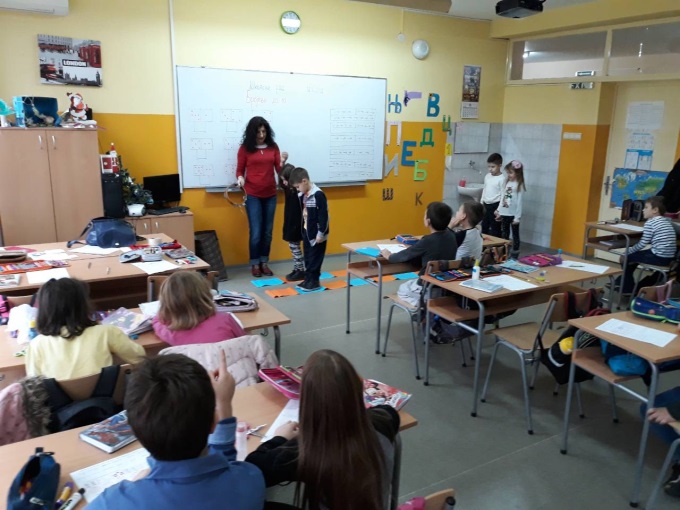 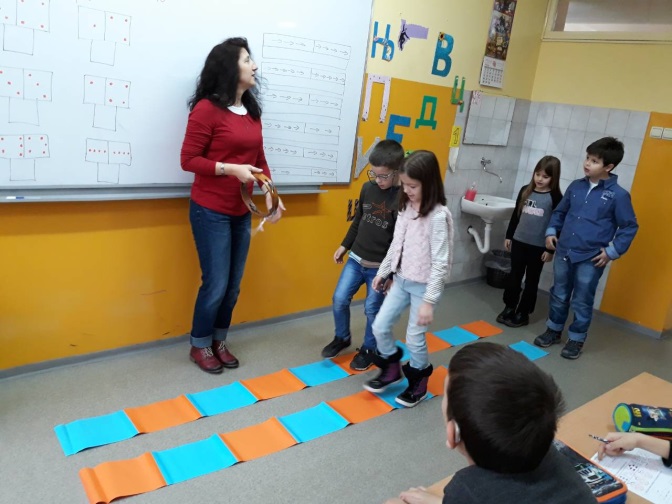 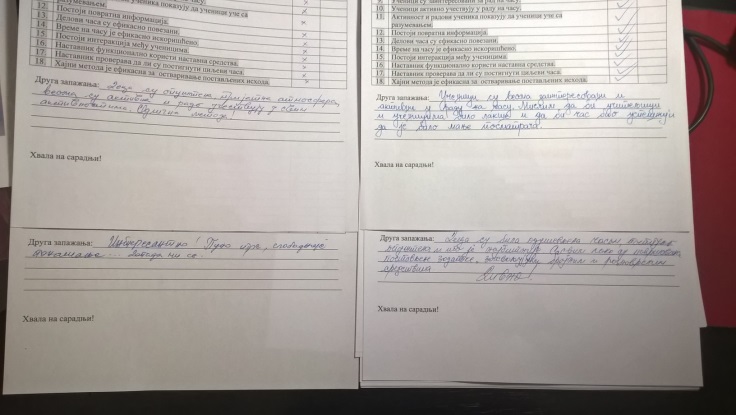 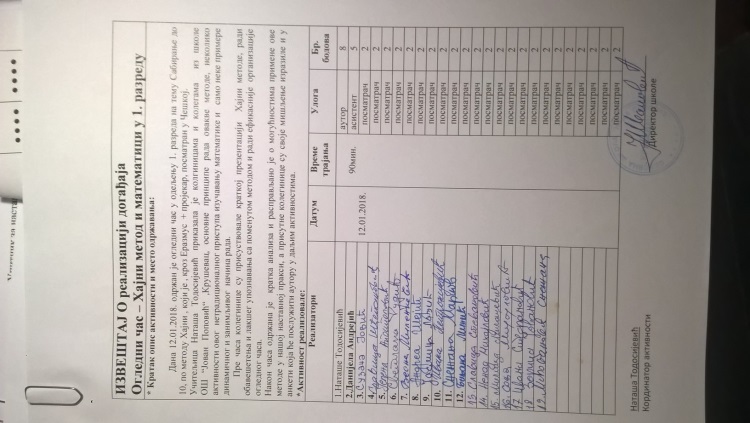 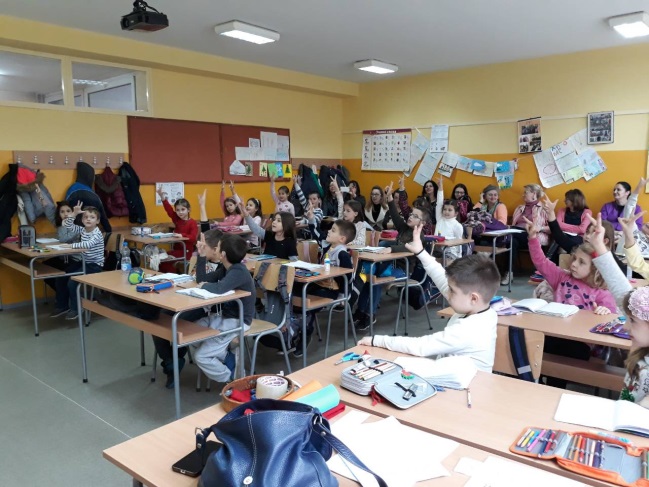  Координатор : Наташа Тодосијевић